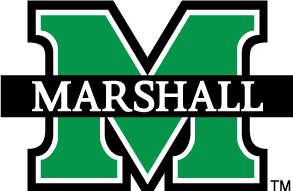 Marshall University SyllabusCollege [or School][Program]Course[Enter number and title of course, e.g., UNI 101 New Student Seminar]Course Description[Enter course description from the current catalog.]Credits[Enter credits and specify graduate or undergraduate.]Prerequisites[List prerequisites or state “none,” as appropriate.] Term/Year[e.g., Summer 2024]Class Meeting Days/Times[Specify meeting day(s) and time(s). If the class is officially scheduled to meet with multiple cohorts, an attendance schedule should be included.]Location[Specify the class location, e.g. the campus, building, and room.]Academic CalendarFor beginning, ending, and add/drop dates, see the Marshall University Academic Calendar (URL: https://www.marshall.edu/academic-calendar/ ).Instructor[Enter instructor’s full name]Contact InformationOffice: [Important: Office hours and appointments may be held in person or virtually at the instructor’s discretion. If in person, include a statement here indicating that masks are required in the instructor’s office or in any alternate indoor meeting location. If virtual, indicate here the virtual “space” where students can find you (Teams, Teams Chat, etc.) and provide clear instructions about how to access your online office hours].Office Hours: [Enter office hours]; or by appointment. [Important: Office hours may be held in person or virtually at the instructor’s discretion. If virtual, indicate here the regular days/times you will be available online without an appointment].Office Phone: [Enter office phone number]Marshall Email: [Enter Marshall email address]Health and Safety InformationAll members of the Marshall University community are expected to always observe health and safety protocols.  This includes general health and safety protocols as well as specific protocols that might emerge in response to community and campus health conditions.Campus Carry PolicyUniversity Policy, UPGA-12 (Campus Carry Policy) derives its authority from West Virginia State law, including the Campus Self-defense Act (W. Va. Code § 18B-4-5b). It pertains to the exercise of Concealed Carry on Marshall University’s campus, except in designated areas, by individuals with a valid permit to Conceal Carry.  Individuals who choose to Conceal Carry are responsible for knowing and understanding all applicable federal, state, and local laws and Marshall University Board of Governors Rules, University Policies, and Administrative Procedures. University Policy, UPGA-12 applies to areas of campus and buildings that are directly under the possession or control of Marshall University.  Concealed Handguns are not observable to others and must be holstered and concealed on the body of the permit holder or in a personal carrier, such as a backpack, purse, or other bag that remains under the exclusive and uninterrupted control of the permit holder. This includes wearing the personal carrier with a strap, carrying or holding the personal carrier, or setting the personal carrier next to or within your immediate reach at all times. If your participation in class activities impedes your ability to maintain constant control of your Handgun, please make alternate arrangements prior to coming to class.   Faculty Office NOTICE: University Policy, UPGA-12 (Campus Carry Policy) defines Sole Occupancy Offices as areas that may restrict Concealed Carry. Please be aware that my office is a Sole Occupancy Office and this statement serves as notice that concealed weapons or handguns are not permitted in my office. If you plan to attend a meeting in my office or to drop by my office, secure your weapon or handgun appropriately before you arrive. Required and/or Recommended Texts and MaterialsRequired Texts and Materials[List required texts and/or materials or state none are required.] Recommended/Optional Texts and Materials[List recommended/optional texts and/or materials or delete this section.] Course Student Learning OutcomesThe table below shows the following relationships:  How each student learning outcome will be practiced and assessed in the course. Course Requirements/Due Dates[Enter specific course requirements/due dates.]Grading Policy[State your specific grading policy, e.g., grading scale, late work policy, etc.]Attendance/Participation Policy[State attendance and/or participation policy. Be sure that your policy considers Health and Safety related absences.]University Policies By enrolling in this course, you agree to the University Policies.  Please read the full text of each policy (listed below) by going to MU Academic Affairs: University Policies. (URL: https://www.marshall.edu/academic-affairs/policies/ )Academic Dishonesty PolicyAcademic Dismissal PolicyAcademic Forgiveness PolicyAcademic Probation and Suspension PolicyAffirmative Action PolicyPre-Finals Week PolicyD/F Repeat RuleExcused Absence Policy for UndergraduatesInclement Weather PolicySexual Harassment Policy- Title IX prohibits the harassment of students based on sex, which includes pregnancy, childbirth, and related conditions.  This includes that students will not be penalized for taking medically necessary leave related to pregnancy, childbirth, or related conditions.  Marshall’s Title IX Office may be contacted at TitleIX@marshall.edu Students with Disabilities (Policies and Procedures)University Computing Services Acceptable Use PolicyCourse Schedule[Provide the course schedule. You may enter it in the table below or provide it in another format. Course student learning outcomesHow students will practice each outcome in this courseHow student achievement of each outcome will be assessed in this courseStudents will… [enter an objective/outcome][List relevant learning activities here—e.g., group work, discussion, in-class exercises, chapter reviews, low-stakes writing, practice presentations, etc.][List assessments—exams, papers, projects, presentations—that will be used to evaluate mastery of this particular outcome].Students will… [enter an objective/outcome]Students will… [enter an objective/outcome]Students will… [enter an objective/outcome]Week [or Lesson, Unit, etc.]Activity/AssignmentPoints(Percentage)Due Date